Circular Externa22 de junio del 2023Dirigida a: Bancos Comerciales del Estado Bancos Creados por Leyes Especiales Bancos Privados Empresas Financieras no Bancarias Otras Entidades Financieras Organizaciones Cooperativas de Ahorro y Crédito Entidades Autorizadas del Sistema Financiera Nacional para la ViviendaAsunto: 	Autenticación de firmas con GAUDI en el uso del “Sistema para la Conformación de Grupos de Interés Económico y Grupo Vinculado a la Entidad”El Intendente General de Entidades FinancierasConsiderando que:Mediante las circulares externas SGF-2800-2020 SGF-CONFIDENCIAL, y la SGF-2303-2021 de fechas 12 de agosto del 2020 y 11 de agosto del 2021 respectivamente, se informó sobre la implementación de una plataforma informática denominada “Sistema para la Conformación de Grupos de Interés Económicos y grupo vinculado”.Para su implementación se requiere actualizar el sistema informático con el fin de darle mayores prerrogativas de seguridad, al incorporar la solución tecnológica de acceso electrónico denominado Gestor de Autenticación Digital (GAUDI) que permitirá realizar la autenticación de los suscriptores al sistema. Dispone:Comunicar a las entidades, para que tomen las previsiones del caso, que para el ingreso en el sistema denominado “Sistema para la Conformación de Grupos de Interés Económico y Grupo Vinculado a la Entidad”, se deben contar en sus computadoras, con la herramienta GAUDI de BCCR para autenticarse en el sistema y poder hacer uso de este. El Manual para el usuario del sistema indicado que se encuentra en el Sitio Web de la Superintendencia, se estará actualizado con el fin de incorporar ese ajuste en el proceso de autenticación. Vigencia: A partir del 28 de junio del 2023.Atentamente,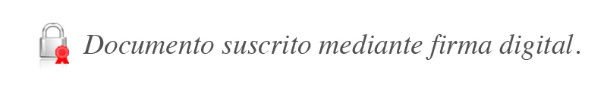 José Armando Fallas MartínezIntendente General  JSC/EAMS/ALVB/gvl*